MATEMATIKA- PONEDJELJAK- 18.5.2020.PRAVOKUTNIK I KVADRATPROČITAJ NASTAVNI TEKST.PRAVOKUTNIK je geometrijski lik kojemu su po dvije stranice uvjek jednako dugačke.                                       a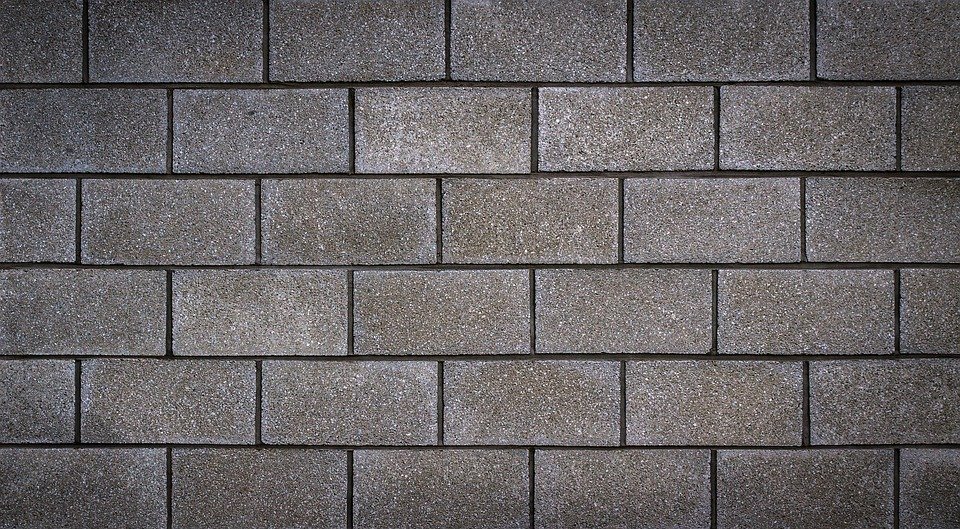 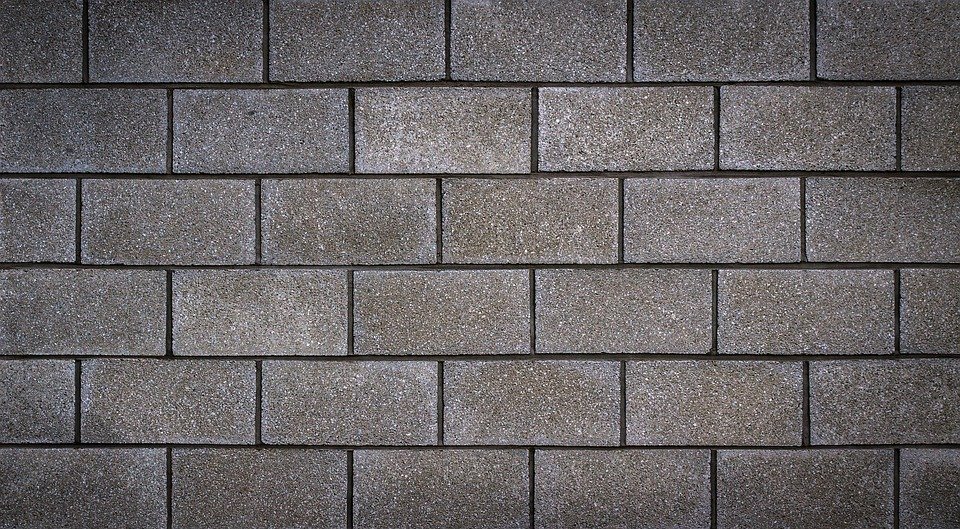 b                                                                                    b                                        aKVADRAT je posebna vrsta pravokutnika. To je geometrijski lik kojemu su sve četiri stranice uvijek jednako dugačke.                             a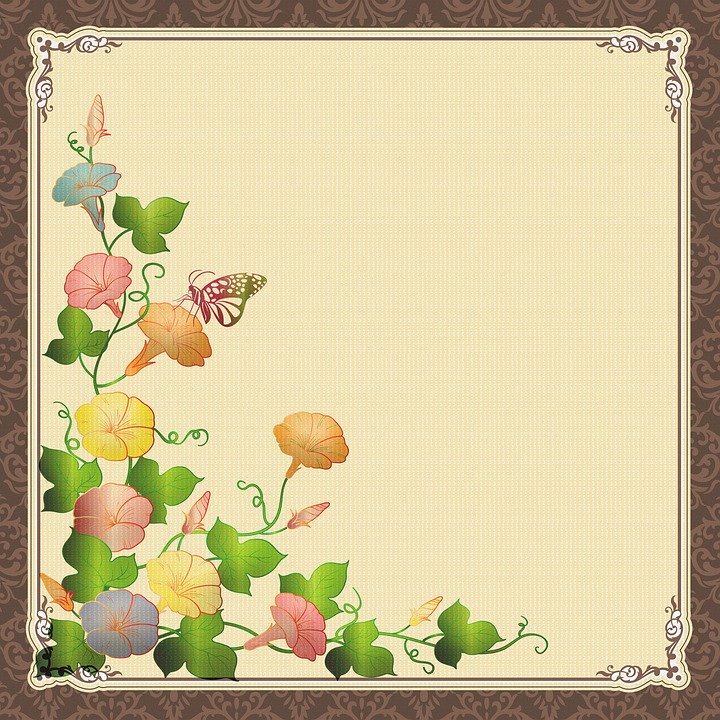 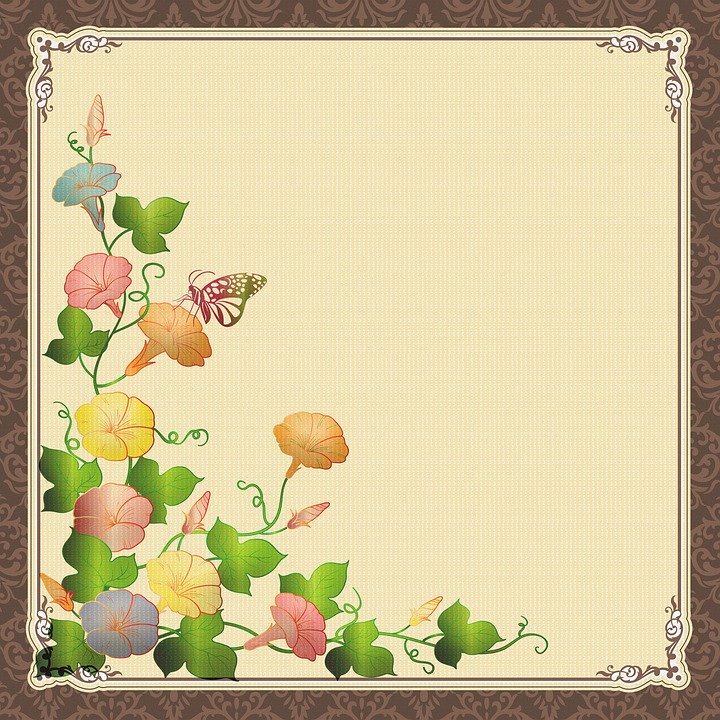 a                                                           a                                             aSlika 1: autor: jeonsango, PixabaySlika 2: autor: AnnaliseArt, Pixabay